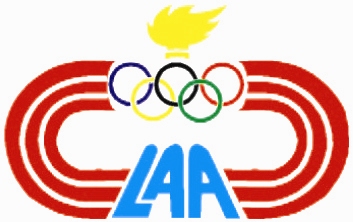 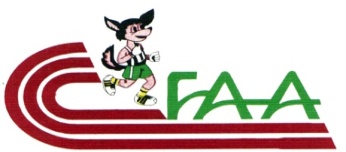 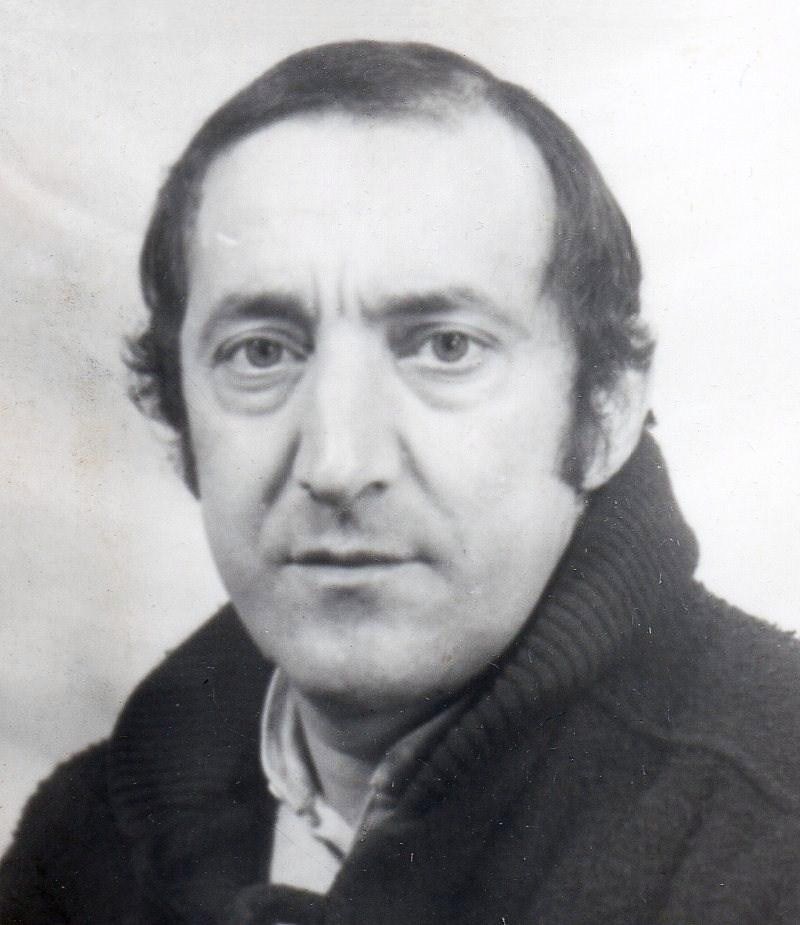 Art1 : Le Festival National Benjamins Minimes « Ahmed BOUHOUCHE » est organisé par la ligue Algéroise d’athlétisme  sous l’égide de la F.A.AArt2 : Le festival National B.M aura lieu les 29 & 30 Juin 2016 au stade SATOArt3 : Sont Qualifies au Festival National Benjamins Minimes :Les Champions d’Algérie en titre de l’année précédente (restant dans la même catégorie).Les meilleures performances réalisées durant la saison en cours et dans les limites des quotas fixés   pour le Festival B/M, un maximum de 24 athlètes par catégorie et sexe pour les courses se déroulant en couloir.Les Champions Régionaux des Courses de Demi-Fond.		Les autres épreuves se dérouleront en finales directes et ne peuvent avoir plus de 15 athlètes par épreuve pour les courses de ½ Fond Concours : 15 athlètes au maximum seront qualifiés au championnat d’Algérie.Art4 : Le sur classement des catégories d’âge est strictement interdit.Art5 : Le Festival National B/M  est organisé sur l’ensemble des distances et épreuves inscrites au programme de la Fédération Algérienne d’Athlétisme Art6 : Toute athlète a le droit de participer au maximum à deux(02) épreuves + un (01) relais. Pas de deux (02) Courses de Demi-fond.Art7: l’Accueil et la Remise des Dossards se fera  au niveau du SATO Selon le tableau Récapitulatif  suivant : (Aucun engagement ni  Remise des Dossards ne seront effectués le jour de la compétition). Art8 : La remise des dossards est tributaire de la présentation de la licence sportive à Puce 2015-2016(Minime)N.B : Le règlement technique de la compétition (début de barre sera arrêté par le délégué technique). Le Rajout des Athlètes est de la compétence du Service de l’Organisation Sportive, à cet effet tout Rajout non conforme à la réglementation sera destitué et même déclassé en cas de podium.  NB : Aucun engagement ni  Remise des Dossards ne seront effectués le jour de la compétition.Le Rajout des Athlètes est de la compétence du Service de l’Organisation Sportive, à cet effet tout Rajout non conforme à la réglementation sera destitué et même déclassé en cas de podium.  .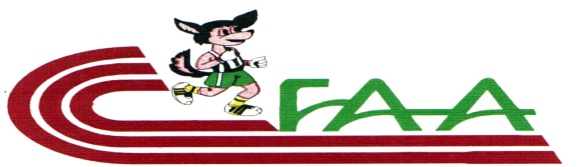 FEDERATION ALGERIENNE D’ATHLETISMELigue Algéroise d’Athlétisme Festival National de Jeunes BM« Ahmed BOUHOUCHE »SATO-Alger les 29 & 30 Juin  2016 N°DateHeureObs01Le Samedi 28 Mai 201610 :00 à 19 :00Confirmation et Remise des Dossards Pour le programme des Deux (02) journées 02Le Dimanche 29 Mai 201610 :00 à 17 :00Confirmation et Remise des Dossards Pour le programme de la 2° Journée1ére Journée Le Dimanche 29 Mai 20161ére Journée Le Dimanche 29 Mai 20161ére Journée Le Dimanche 29 Mai 20161ére Journée Le Dimanche 29 Mai 2016MatinMatinMatinMatinHeureEpreuveCatégoriesOBS9h00PercheBGFinale9h00100m  Haies (0,84)MGSéries9h10MarteauMGFinale9h2080m  Haies (0,76)MFSéries9h3580m  Haies (0,76)BGSéries9h5560m  Haies (0,76)BFSéries10h1080mMFSéries10h1580mMGSéries10h20DisqueBFFinale10h30Triple SautMGFinale10h35120mBFSéries10h45PercheMFFinale10h50120mBGSéries11h10250mMFSéries11h25250mMGSéries11h454x60mBFSéries12h054x60mBGSériesA/MidiA/MidiA/MidiA/Midi15h30JavelotMGFinale15h45HauteurBGFinale15h50LongueurBFFinale15h55PoidsBGFinale16h00100m Haies (0,84)MGFinale16h1580m  Haies (0,76)MFFinale16h2580m  Haies (0,76)BGFinale16h4060m  Haies (0,76)BFFinale16h45DisqueMFFinale16h5580mMFFinale17h0580mMGFinale17h202000m  MarcheBGFinale17h30HauteurMFFinale17h35120mBFFinale17h45120mBGFinale17h50PoidsMGFinale17h55LongueurMGFinale18h001200mBFFinale18h05JavelotBFFinale18h152000mBFFinale18h301200mMGFinale18h452000mMGFinale19h00250mMFFinale19h10250mMGFinale19h203000m  MarcheMFFinale19h404x60mBFFinale19h554x60mBGFinale2ére Journée Le Lundi 30 Mai  20162ére Journée Le Lundi 30 Mai  20162ére Journée Le Lundi 30 Mai  20162ére Journée Le Lundi 30 Mai  2016MatinMatinMatinMatinHeureEpreuveCatégoriesOBS9h00PercheMGFinale9h05250m Haies (0,76)MFSéries9h10MarteauMFFinale9h15250m Haies (0,76)MGSéries9h35150mMFSéries9h50150mMGSéries10h1060mBFSéries10h2560mBGSéries10h30Triple-SautMFFinale10h35DisqueBGFinale10h45PercheBFFinale10h504x80mMFSéries11h154x80mMGSériesA/MidiA/MidiA/MidiA/Midi15h30HauteurBFFinale15h40LongueurBGFinale15h45PoidsBFFinale16h00JavelotMFFinale16h30250m HaiesMFFinale16h40250m HaiesMGFinale16h45DisqueMGFinale16h552000m MarcheBFFinale17h15150mMFFinale17h25150mMGFinale17h405000m  MarcheMGFinale17h45HauteurMGFinale17h50LongueurMFFinale18h00PoidsMFFinale18h05JavelotBGFinale18h1560mBFFinale18h2560mBGFinale18h401200mMFFinale18h502000mMFFinale19h051200mBGFinale19h202000mBGFinale19h404x80mMFFinale19h554x80mMGFinale